T.C.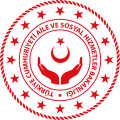 AİLE VE SOSYAL HİZMETLER BAKANLIĞIİÇ DENETİM BAŞKANLIĞIAçıklama									                        …./…./ 2024Genel MüdürDenetim Konusu / Süreci Denetim Ekibi                   Denetlenen Birim              Denetim Tarihleri             S.NoDEĞERLENDİRME KRİTERİKesinlikle KatılıyorumKatılıyorumKararsızımKatılmıyorumKesinlikle Katılmıyorum01Denetimin zamanlaması uygundu.02Denetimin amaç ve kapsamı hakkındaki öneri ve görüşlerimizi ifade etmemize imkân sağlandı.03Denetim önemli konulara yoğunlaştı. 04Denetim süresince iç denetçiler tarafından yeterli düzeyde bilgilendirildim, sürprizler yaşanmadı.05Denetim ekibi denetim süresince objektif ve profesyonel bir tutum sergiledi.06Denetim ekibinin denetim konusuna hâkimiyeti yeterliydi.07Denetim bulguları ve önerilerine ilişkin görüşlerimizi ifade etmemiz için verilen süre yeterliydi. 08Denetim raporu, açık, tam ve yapıcıydı.09Denetim bize bildirilen süre içinde tamamlandı veya gecikmeler hakkında yeterli açıklama yapıldı.10Denetim, faaliyetlerimizi geliştirme yönünde katkı sağladı.11Bir bütün olarak değerlendirdiğimde denetim sürecinden memnunum. 